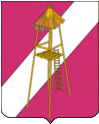 АДМИНИСТРАЦИЯ  СЕРГИЕВСКОГО СЕЛЬСКОГО  ПОСЕЛЕНИЯ КОРЕНОВСКОГО РАЙОНАПОСТАНОВЛЕНИЕ15 декабря 2014 года			                                                              № 187ст.СергиевскаяОб утверждении Порядкауведомления представителя нанимателя (работодателя) о фактахобращения в целях склонения муниципального служащегоадминистрации Сергиевского сельского поселения Кореновского района к совершению коррупционных правонарушений В соответствии с Федеральным законом от 25 декабря 2008 года № 273-ФЗ "О противодействии коррупции" и в целях повышения эффективности мер по противодействию коррупции в администрации Сергиевского сельского поселения Кореновского района,  постановляю: 1. Утвердить Порядок уведомления представителя нанимателя (работодателя) о фактах обращения в целях склонения муниципального служащего администрации Сергиевского сельского поселения Кореновского района (далее - администрация) к совершению коррупционных правонарушений (прилагается). 2. Обязанности по организации регистрации уведомлений представителя нанимателя (работодателя) о фактах обращения в целях склонения муниципального служащего администрации Сергиевского сельского поселения Кореновского района к совершению коррупционных правонарушений возложить на общий отдел администрации Сергиевского сельского поселения Кореновского района (Горгоцкая). 3. Признать утратившими силу:- постановление главы Сергиевского сельского поселения Кореновского района  от 15 июня 2009 года № 52 «О Порядке уведомления представителя нанимателя (работодателя) о фактах обращения в целях склонения муниципального служащего к совершению коррупционных правонарушений»;- постановление администрации Сергиевского сельского поселения Кореновского района от 06.03.2014 № 28 «О внесении изменений в постановление главы Сергиевского сельского поселения Кореновского района от 15.06.2009 № 52 «О Порядке уведомления представителя нанимателя (работодателя) о фактах обращения в целях склонения муниципального служащего к совершению коррупционных правонарушений». 4. Обнародовать настоящее постановление в установленных местах и разместить на официальном сайте Сергиевского сельского поселения Кореновского района в сети Интернет.5. Контроль за исполнением настоящего постановления оставляю за собой.6. Постановление вступает в силу со дня его официального обнародования.Глава Сергиевского сельского поселения Кореновского района                                                                 С.А.БасеевПОРЯДОКуведомления представителя нанимателя (работодателя) о фактахобращения в целях склонения муниципального служащегоадминистрации Сергиевского сельского поселения Кореновского района к совершению коррупционных правонарушений1. Общие положения1.1. Настоящий Порядок разработан в соответствии со статьей 9  Федерального закона от 25 декабря 2008 года N 273-ФЗ "О противодействии коррупции" и устанавливает процедуру уведомления муниципальными  служащими администрации Сергиевского сельского поселения Кореновского района (далее — муниципальные служащие) представителя нанимателя  (работодателя) о фактах обращения к ним каких-либо лиц в целях склонения их к совершению коррупционных правонарушений, а также перечень   сведений, которые должны быть сообщены в уведомлении, определяет порядок регистрации таких уведомлений и организацию проверки содержащихся в них сведений. 1.2. Согласно статье 1 Федерального закона "О противодействии коррупции" коррупцией являются: 1) злоупотребление служебным положением, дача взятки, получение взятки, злоупотребление полномочиями, коммерческий подкуп либо иное незаконное использование физическим лицом своего должностного положения вопреки законным интересам общества и государства в целях получения выгоды в виде денег, ценностей, иного имущества или услуг имущественного характера, иных имущественных прав для себя или для третьих лиц,  либо незаконное предоставление такой выгоды указанному лицу другими физическими лицами; 2) совершение деяний, указанных в подпункте "а" настоящего пункта, от имени или в интересах юридического лица. Уведомление муниципальным служащим представителя нанимателя (работодателя) о фактах обращения к нему в целях склонения его к совершению коррупционных правонарушений, за исключением случаев, когда по данным фактам проведена или проводится проверка, является должностной (служебной) обязанностью муниципального служащего, невыполнение которой является правонарушением, влекущим его увольнение с муниципальной службы в соответствии с Федеральным законом от 2 марта 2007 года № 25-ФЗ "О муниципальной службе в Российской Федерации" либо привлечение его к иным видам ответственности в соответствии с законодательством Российской Федерации. Муниципальный служащий обо всех случаях обращения к нему каких-либо лиц в целях склонения его к совершению коррупционных правонарушений уведомляет органы прокуратуры и другие государственные органы, о чем одновременно сообщает, в том числе с указанием содержания уведомления, представителю нанимателя (работодателю). 2. Регистрация уведомлений представителя нанимателя (работодателя) офактах обращения в целях склонения муниципального служащего администрации Сергиевского сельского поселения Кореновского района к совершению коррупционных правонарушений2.1. Муниципальный служащий об обращении к нему каких-либо лиц в целях склонения его к совершению коррупционных правонарушений обязан в тот же день уведомить представителя нанимателя (работодателя). При нахождении муниципального служащего в командировке, отпуске, вне места прохождения службы по иным основаниям, установленным законодательством Российской Федерации, муниципальный служащий обязан уведомить представителя нанимателя (работодателя) незамедлительно с момента прибытия к месту прохождения службы. 2.2. Муниципальный служащий направляет представителю нанимателя   (работодателю) уведомление о фактах обращения в целях склонения муниципального служащего к совершению коррупционных правонарушений (далее - уведомление) в письменном виде по форме согласно приложению N 1 к настоящему Порядку путем передачи его муниципальному служащему общего отдела администрации Сергиевского сельского поселения Кореновского района, ответственному за работу по профилактике коррупционных и иных правонарушений (далее - уполномоченный муниципальный служащий). 2.3. Перечень сведений, подлежащих отражению в уведомлении, должен содержать: 1) фамилию, имя, отчество, замещаемую должность, место жительства и контактный телефон лица, направившего уведомление; 2) к кому (фамилия, имя, отчество, должность и т.д.) обратились в целях склонения к совершению коррупционного правонарушения; 3) кто (фамилия, имя, отчество, должность и т.д.), в чьих интересах обратился к муниципальному служащему в целях склонения его к совершению коррупционного правонарушения; 4) сущность коррупционного правонарушения (злоупотребление служебным положением, дача взятки, получение взятки, злоупотребление полномочиями, коммерческий подкуп либо иное незаконное использование физическим лицом своего должностного положения вопреки законным интересам общества и государства в целях получения выгоды в виде денег, ценностей, иного имущества или услуг имущественного характера, иных имущественных прав для себя или для третьих лиц либо незаконное предоставление такой выгоды указанному лицу другими физическими лицами, а также совершение вышеперечисленных деяний, от имени или в интересах юридического лица); 5) подробное описание события склонения муниципального служащего к совершению коррупционного правонарушения: способ склонения к совершению коррупционного правонарушения (подкуп, угроза, обещание, обман, насилие и т.д.), время, дата, место склонения к совершению коррупционного правонарушения, обстоятельства склонения к совершению коррупционного правонарушения (телефонный разговор, личная встреча, почтовое отправление и т.д.); 6) кем (фамилия, имя, отчество) не представлены сведения либо предоставлены заведомо недостоверные сведения или неполные сведения о доходах, об имуществе и обязательствах имущественного характера муниципального служащего, его супруга (супруги) и его несовершеннолетних детей, какие именно сведения не представлены, представлены заведомо недостоверные или неполные сведения; 7) источник, откуда муниципальному служащему стало известно о непредставлении сведений, предоставлении заведомо недостоверных или неполных сведений; 8) дата и подпись муниципального служащего, заполнившего уведомление, и расшифровка подписи. К уведомлению прилагаются все имеющиеся материалы (при наличии), подтверждающие обстоятельства обращения в целях склонения муниципального служащего к совершению коррупционных правонарушений, а также иные документы, имеющие отношение к обстоятельствам обращения. 2.4. Уполномоченный муниципальный служащий общего отдела администрации Сергиевского сельского поселения Кореновского района регистрирует уведомление в день его поступления в журнале регистрации уведомлений и по требованию муниципального служащего, направившего уведомление, передает ему копию уведомления с указанием данных о лице, принявшем уведомление, номера и даты его принятия. В целях обеспечения конфиденциальности сведений, полученных в результате уведомления, прием, регистрация и дальнейшая работа с уведомлением ведется в помещении без присутствия посторонних лиц. Уполномоченный муниципальный служащий ведет прием, регистрацию и учет поступивших уведомлений, обеспечивает конфиденциальность и сохранность данных, полученных от муниципального служащего, склоняемого к совершению коррупционного правонарушения, а также несет персональную ответственность в соответствии с законодательством Российской Федерации за разглашение полученных сведений. 2.5. Отказ в регистрации уведомления не допускается. 2.6. Уведомления регистрируются в журнале по форме согласно приложению N 2 к настоящему Порядку, который хранится в месте, защищенном от несанкционированного доступа. Журнал должен быть прошит, пронумерован и заверен печатью администрации Сергиевского сельского поселения Кореновского района. 2.7. После регистрации уведомления уполномоченный муниципальный служащий общего отдела администрации Сергиевского сельского поселения Кореновского района, в тот же день (за исключением выходных и нерабочих праздничных дней) передает уведомление на рассмотрение представителю нанимателя (работодателю) с целью последующей организации проверки содержащихся в нем сведений. 3. Организация проверки сведений, содержащихся в уведомлении о фактах обращения в целях склонения муниципального служащего администрации Сергиевского сельского поселения Кореновского района к совершению коррупционных правонарушений3.1. Представитель нанимателя (работодатель) рассматривает уведомление и принимает решение об организации проверки сведений, содержащихся в уведомлении. 3.2. Организацию проверки сведений, содержащихся в уведомлении муниципального служащего администрации Сергиевского сельского поселения Кореновского района, по поручению представителя нанимателя (работодателя) осуществляет общий отдел администрации Сергиевского сельского поселения Кореновского района, во взаимодействии, при необходимости, с другими отраслевыми (функциональными) органами администрации Сергиевского сельского поселения Кореновского района,  на основании распоряжения администрации Сергиевского сельского поселения Кореновского района. 3.3. Проверка проводится в течение трех рабочих дней с момента регистрации уведомления. 3.4. В ходе проверки устанавливается наличие в сведениях, изложенных в уведомлении, признаков состава правонарушения. 3.5. При осуществлении проверки уполномоченные муниципальные служащие общего отдела администрации Сергиевского сельского поселения Кореновского района, проводят беседу с муниципальным служащим, подавшим уведомление, получают от муниципального служащего пояснения по сведениям, изложенным в уведомлении. 3.6. По результатам проведенной проверки уведомление с приложением материалов проверки представляются представителю нанимателя (работодателю) для принятия решения о направлении уведомления с прилагаемыми к нему материалами в органы прокуратуры или другие государственные органы. 3.7. По окончании проверки общий отдел администрации Сергиевского сельского поселения Кореновского района знакомит муниципального  служащего, передавшего или направившего уведомление, с ее результатами под роспись в журнале регистрации уведомлений. 3.8. При принятии представителем нанимателя (работодателем) решения о направлении уведомления в органы, предусмотренные пунктом 3.6., отправка осуществляется не позднее 10 рабочих дней с даты регистрации уведомления в журнале. 3.9. По решению представителя нанимателя (работодателя) уведомление может направляться как одновременно во все государственные органы, так и в один из них по компетенции. 3.10. Государственная защита муниципального служащего, уведомившего представителя нанимателя (работодателя) о фактах обращения в целях склонения его к совершению коррупционного правонарушения, о фактах обращения к иным муниципальным служащим в связи с исполнением  должностных (служебных) обязанностей каких-либо лиц в целях склонения их к совершению коррупционных правонарушений, в связи с его участием в уголовном судопроизводстве в качестве потерпевшего или свидетеля обеспечивается в порядке и на условиях, установленных законодательством Российской Федерации. Представителем нанимателя (работодателем) принимаются меры по защите муниципального служащего, уведомившего о фактах обращения в целях склонения его к совершению коррупционного правонарушения, о фактах обращения к иным гражданским служащим в целях склонения их к совершению коррупционных правонарушений, в части обеспечения муниципальному служащему гарантий, предотвращающих его неправомерное увольнение, перевод на нижестоящую должность, лишение или снижение размера премии, перенос времени отпуска, привлечение к дисциплинарной ответственности в период рассмотрения представленного муниципальным служащим уведомления. Глава Сергиевского сельского поселения Кореновского района                                                                              С.А.БасеевПРИЛОЖЕНИЕ № 1 к Порядку уведомления представителя нанимателя (работодателя) о фактах обращения в целях склонения муниципального служащего администрации Сергиевского сельского поселения Кореновского районак совершению коррупционных правонарушений УВЕДОМЛЕНИЕо фактах обращения в целях склонения муниципального служащего ксовершению коррупционных правонарушенийГлаве Сергиевского сельского поселения Кореновского района(Ф.И.О. ) (Ф.И.О. муниципального служащего, должность, отраслевой (функциональный) орган) 1. Уведомляю о факте обращения в целях склонения меня к коррупционному правонарушению (далее -склонение к правонарушению) со стороны (указывается Ф.И.О., должность, все известные сведения о физическом (юридическом) лице, склоняющем к правонарушению) 2. Склонение к правонарушению производилось в целях осуществления мною (указывается сущность предполагаемого правонарушения) 3. Склонение к правонарушению осуществлялось посредством (способ склонения: подкуп, угроза, обман и т.д.) 4. Склонение к правонарушению ч. м., произошло в    " " 20 г. в (город, адрес) 5. Склонение к правонарушению производилось (обстоятельства склонения: телефонный разговор, личная встреча, почта и др.) (дата заполнения (подпись) (расшифровка подписи) уведомления) Глава Сергиевского сельского поселения Кореновского района                                                                         С.А.БасеевПРИЛОЖЕНИЕ № 2к Порядкууведомления представителянанимателя (работодателя) о фактахобращения в целях склонениямуниципального служащегоадминистрации Сергиевского сельского поселения Кореновского района к совершениюкоррупционных правонарушенийЖУРНАЛрегистрации уведомлений представителя нанимателя о фактах обращения в целях склонения муниципального служащего к совершению коррупционных правонарушенийГлава Сергиевского сельского поселения Кореновского района                                                                              С.А.БасеевПРИЛОЖЕНИЕ
УТВЕРЖДЕНпостановлением администрации Сергиевского сельского поселения Кореновского района от 15.12.2014 № 187Регистрационный номерДата принятия уведомления на регистрациюФ.И.О. подпись лица, подавшего уведомлениеФ.И.О. подпись лица, принявшего уведомлениеКраткая информация о сведениях, указанных в уведомленииДата передачи уведомления руководителюСведения о принятом решении (дата и резолюция)Особые отметки12345678